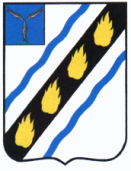 ЗОЛОТОСТЕПСКОЕ  МУНИЦИПАЛЬНОЕ  ОБРАЗОВАНИЕ СОВЕТСКОГО  МУНИЦИПАЛЬНОГО  РАЙОНА  САРАТОВСКОЙ  ОБЛАСТИСОВЕТ  ДЕПУТАТОВ (четвертого созыва)РЕШЕНИЕОт 21.10.2021 г. № 154с.Александровка О внесении изменений в решение Совета депутатов Золотостепского муниципального образованияСоветского муниципального районаСаратовской области от 16.12.2020 № 112Руководствуясь Уставом Золотостепского муниципального образования, Совет депутатов РЕШИЛ:1. Внести в решение Совета депутатов Золотостепского муниципального образования от 16.12.2020 № 112 «О бюджете Золотостепского муниципального образования на 2021 год и на плановый период 2022 и 2023 годов» (с изменениями от 22.01.2021 № 112, от 20.02.2021 № 122, от 17.03.2021 № 124, от 26.05.2021 № 129, от 24.06.2021 № 139, от 09.09.2021 № 145, от 27.09.2021 № 147, от 15.15.2021 № 153) изменения следующего содержания:1. Внести в решение Совета депутатов Золотостепского муниципального образования от 16.12.2020 № 112 «О бюджете Золотостепского муниципального образования на 2021 год и на плановый период 2022 и 2023 годов» (с изменениями от № ) изменения следующего содержания:1) в пункте 1:- в подпункте 1.1 цифры «8638,0» заменить цифрами «8940,8»,- в подпункте 1.2 цифры «8797,5» заменить цифрами «9100,3»;2) в пункте 6 приложение № 3 изложить в новой редакции (приложение № 1);3) в пункте 7 приложение № 4 и № 5 изложить в новой редакции (приложение № 2 и № 3);4) в пункте 8 приложение № 6 изложить в новой редакции (приложение № 4);5) в пункте 9 приложение № 7 изложить в новой редакции (приложение № 5).2. Настоящее решение вступает в силу со дня его официального опубликования.Секретарь Совета депутатов Золотостепского муниципального образования			Н.И.Штода                 Приложение 1 к решению Советадепутатов Золотостепскогомуниципального образования от 21.10.2021  № 154Объем поступлений доходов в бюджет Золотостепского муниципального образования по кодам классификации доходов на 2021 год и на плановый период 2022 и 2023 годовВерно: Секретарь Совета депутатов: 		Н.И.ШтодаПриложение 2 к решению Советадепутатов Золотостепскогомуниципального образования от 21.10.2021  № 154Объем и распределение бюджетных ассигнований по разделам, подразделам, целевым статьям (муниципальным программам и непрограммным направлениям деятельности), группам (группам и подгруппам) видов расходов классификации расходов бюджета Золотостепского муниципального образования на 2021 год и на плановый период 2022 и 2023 годов                                                                                                                                                                                                        тыс. рублейВерно: Секретарь Совета депутатов: 		Н.И.Штода                 Приложение 3 к решению Советадепутатов Золотостепскогомуниципального образования от 21.10.2021  № 154тыс. рублейВерно: Секретарь Совета депутатов: 		Н.И.ШтодаПриложение 4 к решению Советадепутатов Золотостепскогомуниципального образования                                                           от 15.10.2021  № 154Ведомственная структура расходов  бюджета Золотостепского муниципального образования на 2021 год и на плановый период 2022 и 2023 годов тыс. рублейВерно:  Секретарь Совета депутатов: 		Н.И.ШтодаПриложение 5 к решению Советадепутатов Золотостепскогомуниципального образования от 21.10.2021  № 154Источники финансирования дефицита бюджета Золотостепского муниципального образованияна 2021 год и на плановый период 2022 и 2023 годов (тыс. рублей)Верно: Секретарь Совета депутатов: 		Н.И.ШтодаКод бюджетной  классификации Наименование доходовСумма(тыс. руб.)Сумма(тыс. руб.)Сумма(тыс. руб.)Код бюджетной  классификации Наименование доходов2021 год2022 год2023 год123451 00 00 000 00 0000 000НАЛОГОВЫЕ И НЕНАЛОГОВЫЕ ДОХОДЫ5 129,8 4 190,2 4 232,2 НАЛОГОВЫЕ ДОХОДЫ2 597,6 2 582,2 2 582,2 1 01 00 000 00 0000 000НАЛОГИ НА ПРИБЫЛЬ, ДОХОДЫ478,8 478,8 478,8 1 01 02 000 00 0000 000Налог на доходы физических лиц478,8 478,8 478,8 1 05 00 000 00 0000 000НАЛОГИ НА СОВОКУПНЫЙ ДОХОД22,2 6,8 6,8 1 05 03 000 00 0000 000Единый сельскохозяйственный налог22,2 6,8 6,8 1 06 00 000 00 0000 000НАЛОГИ НА ИМУЩЕСТВО2 096,6 2 096,6 2 096,6 1 06 01 000 00 0000 000Налог на имущество физических лиц341,6 341,6 341,6 1 06 06 000 00 0000 000Земельный налог  с физических  лиц1 755,0 1 755,0 1 755,0 НЕНАЛОГОВЫЕ ДОХОДЫ2 532,2 1 608,0 1 650,0 1 11 00 000 00 0000 000ДОХОДЫ ОТ ИСПОЛЬЗОВАНИЯ ИМУЩЕСТВА, НАХОДЯЩЕГОСЯ В ГОСУДАРСТВЕННОЙ И МУНИЦИПАЛЬНОЙ СОБСТВЕННОСТИ487,3 156,0 156,0 1 11 05 035 10 0000 120Доходы от сдачи в аренду имущества, находящегося в оперативном управлении органов управления поселений и созданных ими учреждений (за исключением имущества муниципальных бюджетных и автономных учреждений)296,0 96,0 96,0 1 11 09 045 10 0000 120Прочие поступления от использования имущества, находящегося в собственности поселений (за исключением имущества муниципальных бюджетных и автономных учреждений, а также имущества муниципальных унитарных предприятий, в том числе казенных)191,3 60,0 60,0 1 13 00000 00 0000 000ДОХОДЫ ОТ ОКАЗАНИЯ ПЛАТНЫХ УСЛУГ И КОМПЕНСАЦИИ ЗАТРАТ ГОСУДАРСТВА2 021,2 1 440,0 1 480,0 1 13 01 995 10 0000 130Прочие доходы от оказания платных услуг (работ)получателями средств бюджетов поселений2 021,2 1 440,0 1 480,0 1 16 00 000 00 0000 000ШТРАФЫ, САНКЦИИ, ВОЗМЕЩЕНИЕ УЩЕРБА17,4 12,0 14,0 1 16 07 090 10 0000 140Иные штрафы, неустойки, пени, уплаченные в соответствии с законом или договором в случае неисполнения или ненадлежащего исполнения обязательств перед муниципальным органом, (муниципальным казенным учреждением) сельского поселения17,4 12,0 14,0 1 17 00 000 00 0000 000ПРОЧИЕ НЕНАЛОГОВЫЕ ДОХОДЫ6,3 0,0 0,0 1 17 05 050 10 0000 180Прочие неналоговые доходы бюджетов сельских поселений6,3 0,0 0,0 2 00 00 000 00 0000 000БЕЗВОЗМЕЗДНЫЕ ПОСТУПЛЕНИЯ3 811,0 3 370,0 3 420,8 2 02 00 000 00 0000 000Безвозмездные поступления от других бюджетов бюджетной системы Российской Федерации3 811,0 3 370,0 3 420,8 2 02 16 000 00 0000 150Дотации  бюджетам бюджетной системы Российской Федерации 371,3 375,7 379,9 2 02 16 001 10 0001 150Дотации бюджетам сельских поселений на выравнивание бюджетной обеспеченности 250,0 250,0 250,0 2 02 16 001 10 0002 150Дотации бюджетам сельских поселений на выравнивание бюджетной обеспеченности за счет средств областного бюджета121,3 125,7 129,9 2 02 35 000 00 0000 150Субвенции бюджетам субъектов Российской Федерации и муниципальных образований234,2 236,5 245,4 2 02 35 118 10 0000 150Субвенции бюджетам сельских поселений на осуществление первичного воинского учета на территориях, где отсутствуют военные комиссариаты234,2 236,5 245,4 2 02 40 000 00 0000 150Иные межбюджетные трансферты3 024,9 2 757,8 2 795,5 2 02 40 014 10 0001 150Межбюджетные трансферты, передаваемые бюджетам сельских поселений из бюджетов муниципальных районов на осуществление части полномочий по решению вопросов местного значения в соответствии с заключенными соглашениями (в части доходов от уплаты акцизов из муниципального района)1 408,5 1 408,8 1 446,5 2 02 40 014 10 0007 150Межбюджетные трансферты, передаваемые бюджетам сельских поселений из бюджетов муниципальных районов на осуществление части полномочий по решению вопросов местного значения в соответствии с заключенными соглашениями (в части финансирования подготовки правил землепользования и застройки сельских поселений)267,4 0,0 0,0 2 02 40 014 10 0008 150Межбюджетные трансферты, передаваемые бюджетам сельских поселений из бюджетов муниципальных районов на осуществление части полномочий по решению вопросов местного значения в соответствии с заключенными соглашениями (в части поступления транспортного налога)1 349,0 1 349,0 1 349,0 2 02 49 000 00 0000 150Прочие межбюджетные трансферты,передаваемые бюджетам сельских поселений180,6 0,0 0,0 2 02 49 999 10 0054 150Межбюджетные трансферты, передаваемые бюджетам сельских поселений области на достижение надлежащего уровня оплаты труда в органах местного самоуправления180,6 0,0 0,0 ВсегоВсего8 940,87 560,2 7 653,0 НаименованиеРазделПод-разделЦелевая статьяВид расходовВид расходаСуммаВид расходаСуммаВид расходаСуммаНаименованиеРазделПод-разделЦелевая статьяВид расходов2021 год2022 год2023 год12345678Общегосударственные вопросы013 140,102 597,002 479,00Функционирование высшего должностного лица субъекта Российской Федерации и муниципального образования0102853,30620,00640,00Выполнение функций органами местного самоуправления010281 0 00 00000853,30620,00640,00Обеспечение деятельности органов местного самоуправления010281 3 00 00000853,30620,00640,00Расходы на обеспечение деятельности главы муниципального образования010281 3 00 02000672,70620,00640,00 Расходы на выплаты персоналу в целях обеспечения выполнения функций государственными (муниципальными) органами, казенными учреждениями, органами управления государственными внебюджетными фондами010281 3 00 02000100672,70620,00640,00 Расходы на выплаты персоналу государственных (муниципальных) органов010281 3 00 02000120672,70620,00640,00Достижение надлежащего уровня оплаты труда в органах местного самоуправления010281 3 00 78620180,600,000,00 Расходы на выплаты персоналу в целях обеспечения выполнения функций государственными (муниципальными) органами, казенными учреждениями, органами управления государственными внебюджетными фондами010281 3 00 78620100180,600,000,00 Расходы на выплаты персоналу государственных (муниципальных) органов010281 3 00 78620120180,600,000,00Функционирование Правительства Российской Федерации, высших исполнительных органов государственной власти субъектов Российской Федерации, местных администраций01041 656,101 170,001 220,00Выполнение функций органами местного самоуправления010481 0 00 000001 650,401 170,001 220,00Обеспечение деятельности органов местного самоуправления010481 3 00 000001 650,401 170,001 220,00Расходы на обеспечение деятельности центрального аппарата010481 3 00 022001 528,301 150,001 200,00 Расходы на выплаты персоналу в целях обеспечения выполнения функций государственными (муниципальными) органами, казенными учреждениями, органами управления государственными внебюджетными фондами010481 3 00 022001001 528,301 150,001 200,00 Расходы на выплаты персоналу государственных (муниципальных) органов010481 3 00 022001201 528,301 150,001 200,00Иные бюджетные ассигнования010481 3 00 022008000,000,000,00Уплата налогов,сборов и иных платежей010481 3 00 022008500,000,000,00Уплата земельного налога, налога на имущество и транспортного налога органами местного самоуправления010481 3 00 06100122,1020,0020,00Иные бюджетные ассигнования010481 3 00 06100800122,1020,0020,00Уплата налогов,сборов и иных платежей010481 3 00 06100850122,1020,0020,00Расходы по исполнению отдельных обязательств010487 0 00 000005,700,000,00Исполнение судебных решений, не связанных с погашением кредиторской задолженности010487 2 00 000005,700,000,00Расходы по исполнительным листам010487 2 00 941005,700,000,00Иные бюджетные ассигнования010487 2 00 941008005,700,000,00Уплата налогов,сборов и иных платежей010487 2 00 941008505,700,000,00Резервные фонды011110,0010,0010,00Расходы по исполнению отдельных обязательств011187 0 00 0000010,0010,0010,00Средства резервного фонда011187 3 00 0000010,0010,0010,00Средства резервного фонда из местных бюджетов011187 3 00 9420010,0010,0010,00Иные бюджетные ассигнования011187 3 00 9420080010,0010,0010,00Резервные средства011187 3 00 9420087010,0010,0010,00Другие общегосударственные вопросы0113620,70797,00609,00Муниципальная программа "Обеспечение первичных мер пожарной безопасности Золотостепского муниципального образования на 2019-2023 годы"011317 0 00 000000,005,005,00Основное мероприятие "Обеспечение необходимых условий для реализации полномочия по обеспечению первичных мер пожарной безопасности"011317 0 01 000000,005,005,00Повышение системы защиты жизни и здоровья населения муниципального образования от пожаров и их последствий011317 0 01 V00000,005,005,00Закупка товаров, работ и услуг для обеспечения государственных (муниципальных) нужд011317 0 01 V00002000,005,005,00Иные закупки товаров, работ и услуг для обеспечения государственных (муниципальных) нужд011317 0 01 V00002400,005,005,00Муниципальная программа "Развитие муниципальной службы в администрации Золотостепского муниципального образования на 2019-2023 годы"011328 0 00 00000607,00710,00520,00Основное мероприятие "Создание условий для развития муниципальной службы в Золотостепском муниципальном образовании"011328 0 01 00000607,00710,00520,00Повышение эффективности и результативности муниципальной службы011328 0 01 V0000607,00710,00520,00Закупка товаров, работ и услуг для обеспечения государственных (муниципальных) нужд011328 0 01 V0000200607,00710,00520,00Иные закупки товаров, работ и услуг для обеспечения государственных (муниципальных) нужд011328 0 01 V0000240607,00710,00520,00Муниципальная программа "Улучшение условий и охраны труда в администрации Золотостепского муниципального образования на 2020-2023 годы"011372 0 00 000000,005,005,00Основное мероприятие "Приведение условий труда в соответствие с государственными нормативными требованиями охраны труда, улучшение условий труда"011372 0 01 000000,005,005,00Создание условий, обеспечивающих сохранение жизни и здоровья работников в процессе трудовой деятельности011372 0 01 V00000,005,005,00Закупка товаров, работ и услуг для обеспечения государственных (муниципальных) нужд011372 0 01 V00002000,005,005,00Иные закупки товаров, работ и услуг для обеспечения государственных (муниципальных) нужд011372 0 01 V00002400,005,005,00Муниципальная программа "Проведение мероприятий на территории Золотостепского муниципального образования Советского муниципального района в связи с памятными событиями, знаменательными и юбилейными датами на 2021-2023 годы"011376 0 00 000006,4040,0040,00Основное мероприятие "Усовершенствование системы работы при проведении организационных мероприятий на территории Золотостепского муниципального образования"011376 0 01 000006,4040,0040,00Повышение уровня организации подготовки и проведения значимых для Золотостепского муниципального образования мероприятий011376 0 01 V00006,4040,0040,00Закупка товаров, работ и услуг для обеспечения государственных (муниципальных) нужд011376 0 01 V00002006,4040,0040,00Иные закупки товаров, работ и услуг для обеспечения государственных (муниципальных) нужд011376 0 01 V00002406,4040,0040,00Мероприятия в сфере приватизации и продажи муниципального имущества011384 0 00 000000,0034,0036,00Оценка недвижимости, признание прав и регулирования отношений по государственной и муниципальной собственности011384 0 00 066000,0028,0029,00Закупка товаров, работ и услуг для обеспечения государственных (муниципальных) нужд011384 0 00 066002000,0028,0029,00Иные закупки товаров, работ и услуг для обеспечения государственных (муниципальных) нужд011384 0 00 066002400,0028,0029,00Содержание и обслуживание казны011384 0 00 067000,006,007,00Закупка товаров, работ и услуг для обеспечения государственных (муниципальных) нужд011384 0 00 067002000,006,007,00Иные закупки товаров, работ и услуг для обеспечения государственных (муниципальных) нужд011384 0 00 067002400,006,007,00Расходы по исполнению отдельных обязательств011387 0 00 000007,303,003,00Выполнение прочих обязательств011387 1 00 000002,803,003,00Уплата членских взносов в Ассоциацию "Совет муниципальных образований Саратовской области"011387 1 00 940002,803,003,00Иные бюджетные ассигнования011387 1 00 940008002,803,003,00Уплата налогов,сборов и иных платежей011387 1 00 940008502,803,003,00Погашение просроченной кредиторской задолженности011387 4 00 000004,500,000,00Погашение кредиторской задолженности прошлых лет, в том числе по программным мероприятиям011387 4 00 945004,500,000,00Закупка товаров, работ и услуг для обеспечения государственных (муниципальных) нужд011387 4 00 945002004,500,000,00Иные закупки товаров, работ и услуг для обеспечения государственных (муниципальных) нужд011387 4 00 945002404,500,000,00Национальная оборона02234,20236,50245,40Мобилизационная и вневойсковая подготовка0203234,20236,50245,40Межбюджетные трансферты020386 0 00 00000234,20236,50245,40Осуществление переданных полномочий Российской Федерации за счет субвенций из федерального бюджета020386 5 00 00000234,20236,50245,40Осуществление первичного воинского учета на территориях, где отсутствуют военные комиссариаты020386 5 00 51180234,20236,50245,40 Расходы на выплаты персоналу в целях обеспечения выполнения функций государственными (муниципальными) органами, казенными учреждениями, органами управления государственными внебюджетными фондами020386 5 00 51180100234,20236,50245,40 Расходы на выплаты персоналу государственных (муниципальных) органов020386 5 00 51180120234,20236,50245,40Национальная экономика043 423,702 832,702 827,60Топливно-энергетический комплекс0402388,9064,9022,10Муниципальная программа "Энергосбережение и повышение энергетической эффективности в Золотостепском муниципальном образовании Советского муниицпального района на 2021-2023 годы"040274 0 00 0000085,3064,9022,10Основное мероприятие "Повышение эффективности использования топливно=энергетических ресурсов"040274 0 01 0000085,3064,9022,10Снижение внутреннего потребления энергоресурсов за счет энергосбережения040274 0 01 V000085,3064,9022,10Закупка товаров, работ и услуг для обеспечения государственных (муниципальных) нужд040274 0 01 V000020085,3064,9022,10Иные закупки товаров, работ и услуг для обеспечения государственных (муниципальных) нужд040274 0 01 V000024085,3064,9022,10Расходы по исполнению отдельных обязательств040287 0 00 00000303,600,000,00Погашение просроченной кредиторской задолженности040287 4 00 00000303,600,000,00Погашение кредиторской задолженности прошлых лет, в том числе по программным мероприятиям040287 4 00 94500303,600,000,00Закупка товаров, работ и услуг для обеспечения государственных (муниципальных) нужд040287 4 00 94500200303,600,000,00Иные закупки товаров, работ и услуг для обеспечения государственных (муниципальных) нужд040287 4 00 94500240303,600,000,00Дорожное хозяйство(дорожные фонды)04092 757,502 757,802 795,50Муниципальная программа "Повышение безопасности дорожного движения в Золотостепском муниципальном образовании на 2020-2023 годы"040973 0 00 000002 757,502 757,802 795,50Основное мероприятие "Сокращение количества ДТП и снижение их тяжести, а также сокращение лиц, пострадавших в результате дорожно-транспортных происшествий"040973 0 01 000002 757,502 757,802 795,50Снижение рисков возникновения дорожно-транспортных происшествий, происходящих по техническим причинам, совершенствование систем организации, управления и контроля дорожного движения040973 0 01 D43001 408,501 408,801 446,50Закупка товаров, работ и услуг для обеспечения государственных (муниципальных) нужд040973 0 01 D43002001 408,501 408,801 446,50Иные закупки товаров, работ и услуг для обеспечения государственных (муниципальных) нужд040973 0 01 D43002401 408,501 408,801 446,50Обеспечение капитального ремонта, ремонта и содержания автомобильных дорог общего пользования местного значения сельского поселения за счет средств муниципального дорожного фонда (транспортный налог)040973 0 01 D44001 349,001 349,001 349,00Закупка товаров, работ и услуг для обеспечения государственных (муниципальных) нужд040973 0 01 D44002001 349,001 349,001 349,00Иные закупки товаров, работ и услуг для обеспечения государственных (муниципальных) нужд040973 0 01 D44002401 349,001 349,001 349,00Другие вопросы в области национальной экономики0412277,3010,0010,00Мероприятия в сфере приватизации и продажи муниципального имущества041284 0 00 0000010,0010,0010,00Мероприятия по землеустройству и землепользованию041284 0 00 0680010,0010,0010,00Закупка товаров, работ и услуг для обеспечения государственных (муниципальных) нужд041284 0 00 0680020010,0010,0010,00Иные закупки товаров, работ и услуг для обеспечения государственных (муниципальных) нужд041284 0 00 0680024010,0010,0010,00Расходы по исполнению отдельных обязательств041287 0 00 00000267,300,000,00Расходы на осуществление части полномочий по решению вопросов местного значения в соответствии с заключенными соглашениями (в части финансирования подготовки правил землепользования и застройки сельских поселений)041287 8 00 00000267,300,000,00Расходы на осуществление части полномочий по решению вопросов местного значения в соответствии с заключенными соглашениями (в части финансирования подготовки правил землепользования и застройки сельских поселений)041287 8 00 60500267,300,000,00Закупка товаров, работ и услуг для обеспечения государственных (муниципальных) нужд041287 8 00 60500200267,300,000,00Иные закупки товаров, работ и услуг для обеспечения государственных (муниципальных) нужд041287 8 00 60500240267,300,000,00Жилищно-коммунальное хозяйство052 302,301 780,001 870,00Коммунальное хозяйство0502758,30535,00555,00Муниципальная программа "Устойчивое развитие сельских территорий Золотостепского муниципального образования"050271 0 00 0000037,000,000,00Основное мероприятие "Обеспечение населения Золотостепского муниципального образования хозяйственно-питьевым водоснабжением"050271 0 01 0000037,000,000,00Реализация основного мероприятия050271 0 01 V000037,000,000,00Закупка товаров, работ и услуг для обеспечения государственных (муниципальных) нужд050271 0 01 V000020037,000,000,00Иные закупки товаров, работ и услуг для обеспечения государственных (муниципальных) нужд050271 0 01 V000024037,000,000,00Обеспечение деятельности муниципальных учреждений и иных некоммерческих организаций (оказание муниципальных услуг, выполнение работ)050283 0 00 00000721,30535,00555,00Обеспечение деятельности прочих учреждений (централизованные бухгалтерии, методические объединения, группы хозяйственного обслуживания)050283 8 00 00000721,30535,00555,00Расходы на обеспечение деятельности муниципальных казенных учреждений050283 8 00 04200721,30535,00555,00Закупка товаров, работ и услуг для обеспечения государственных (муниципальных) нужд050283 8 00 04200200721,30535,00555,00Иные закупки товаров, работ и услуг для обеспечения государственных (муниципальных) нужд050283 8 00 04200240721,30535,00555,00Благоустройство0503184,10310,00330,00Муниципальная программа "Благоустройство территории Золотостепского муниципального образования на 2019-2023 годы"050375 0 00 00000184,10310,00330,00Основное мероприятие "Совершенствование системы комплексного благоустройства Золотостепского муниципльного образования"050375 0 01 00000184,10310,00330,00Уличное освещение050375 0 01 V1000163,60200,00210,00Закупка товаров, работ и услуг для обеспечения государственных (муниципальных) нужд050375 0 01 V1000200163,60200,00210,00Иные закупки товаров, работ и услуг для обеспечения государственных (муниципальных) нужд050375 0 01 V1000240163,60200,00210,00Прочие мероприятия по благоустройству050375 0 01 V600020,50110,00120,00Закупка товаров, работ и услуг для обеспечения государственных (муниципальных) нужд050375 0 01 V600020020,50110,00120,00Иные закупки товаров, работ и услуг для обеспечения государственных (муниципальных) нужд050375 0 01 V600024020,50110,00120,00Другие вопросы в области жилищно-коммунального хозяйства05051 359,90935,00985,00Обеспечение деятельности муниципальных учреждений и иных некоммерческих организаций (оказание муниципальных услуг, выполнение работ)050583 0 00 000001 359,90935,00985,00Обеспечение деятельности прочих учреждений (централизованные бухгалтерии, методические объединения, группы хозяйственного обслуживания)050583 8 00 000001 359,90935,00985,00Расходы на обеспечение деятельности муниципальных казенных учреждений050583 8 00 042001 154,30935,00985,00 Расходы на выплаты персоналу в целях обеспечения выполнения функций государственными (муниципальными) органами, казенными учреждениями, органами управления государственными внебюджетными фондами050583 8 00 04200100923,90796,30836,10 Расходы на выплаты персоналу казенных учреждений050583 8 00 04200110923,90796,30836,10Закупка товаров, работ и услуг для обеспечения государственных (муниципальных) нужд050583 8 00 04200200229,10138,70148,90Иные закупки товаров, работ и услуг для обеспечения государственных (муниципальных) нужд050583 8 00 04200240229,10138,70148,90Иные бюджетные ассигнования050583 8 00 042008001,300,000,00Уплата налогов,сборов и иных платежей050583 8 00 042008501,300,000,00Уплата земельного налога, налога на имущество и транспортного налога муниципальными казенными учреждениями050583 8 00 06200205,600,000,00Иные бюджетные ассигнования050583 8 00 06200800205,600,000,00Уплата налогов,сборов и иных платежей050583 8 00 06200850205,600,000,00Всего9100,307 446,207 422,00Объем и распределение бюджетных ассигнований по целевым статьям (муниципальным программам и непрограммным направлениям деятельности), группам (группам и подгруппам) видов расходов классификации расходов бюджета Золотостепского муниципального образования на 2021 год и на плановый период 2022 и 2023 годовОбъем и распределение бюджетных ассигнований по целевым статьям (муниципальным программам и непрограммным направлениям деятельности), группам (группам и подгруппам) видов расходов классификации расходов бюджета Золотостепского муниципального образования на 2021 год и на плановый период 2022 и 2023 годовОбъем и распределение бюджетных ассигнований по целевым статьям (муниципальным программам и непрограммным направлениям деятельности), группам (группам и подгруппам) видов расходов классификации расходов бюджета Золотостепского муниципального образования на 2021 год и на плановый период 2022 и 2023 годовНаименованиеЦелевая статьяВид расходовСуммаСуммаСуммаНаименованиеЦелевая статьяВид расходов2021 год2022 год2023 год123456Муниципальная программа "Обеспечение первичных мер пожарной безопасности Золотостепского муниципального образования на 2019-2023 годы"17 0 00 000000,005,005,00Основное мероприятие "Обеспечение необходимых условий для реализации полномочия по обеспечению первичных мер пожарной безопасности"17 0 01 000000,005,005,00Повышение системы защиты жизни и здоровья населения муниципального образования от пожаров и их последствий17 0 01 V00000,005,005,00Закупка товаров, работ и услуг для обеспечения государственных (муниципальных) нужд17 0 01 V00002000,005,005,00Иные закупки товаров, работ и услуг для обеспечения государственных (муниципальных) нужд17 0 01 V00002400,005,005,00Муниципальная программа "Развитие муниципальной службы в администрации Золотостепского муниципального образования на 2019-2023 годы"28 0 00 00000607,00710,00520,00Основное мероприятие "Создание условий для развития муниципальной службы в Золотостепском муниципальном образовании"28 0 01 00000607,00710,00520,00Повышение эффективности и результативности муниципальной службы28 0 01 V0000607,00710,00520,00Закупка товаров, работ и услуг для обеспечения государственных (муниципальных) нужд28 0 01 V0000200607,00710,00520,00Иные закупки товаров, работ и услуг для обеспечения государственных (муниципальных) нужд28 0 01 V0000240607,00710,00520,00Муниципальная программа "Устойчивое развитие сельских территорий Золотостепского муниципального образования"71 0 00 0000036,900,000,00Основное мероприятие "Обеспечение населения Золотостепского муниципального образования хозяйственно-питьевым водоснабжением"71 0 01 0000036,900,000,00Реализация основного мероприятия71 0 01 V000036,900,000,00Закупка товаров, работ и услуг для обеспечения государственных (муниципальных) нужд71 0 01 V000020036,900,000,00Иные закупки товаров, работ и услуг для обеспечения государственных (муниципальных) нужд71 0 01 V000024036,900,000,00Муниципальная программа "Улучшение условий и охраны труда в администрации Золотостепского муниципального образования на 2020-2023 годы"72 0 00 000000,005,005,00Основное мероприятие "Приведение условий труда в соответствие с государственными нормативными требованиями охраны труда, улучшение условий труда"72 0 01 000000,005,005,00Создание условий, обеспечивающих сохранение жизни и здоровья работников в процессе трудовой деятельности72 0 01 V00000,005,005,00Закупка товаров, работ и услуг для обеспечения государственных (муниципальных) нужд72 0 01 V00002000,005,005,00Иные закупки товаров, работ и услуг для обеспечения государственных (муниципальных) нужд72 0 01 V00002400,005,005,00Муниципальная программа "Повышение безопасности дорожного движения в Золотостепском муниципальном образовании на 2020-2023 годы"73 0 00 000002 757,502 757,802 795,50Основное мероприятие "Сокращение количества ДТП и снижение их тяжести, а также сокращение лиц, пострадавших в результате дорожно-транспортных происшествий"73 0 01 000002 757,502 757,802 795,50Снижение рисков возникновения дорожно-транспортных происшествий, происходящих по техническим причинам, совершенствование систем организации, управления и контроля дорожного движения73 0 01 D43001 408,501 408,801 446,50Закупка товаров, работ и услуг для обеспечения государственных (муниципальных) нужд73 0 01 D43002001 408,501 408,801 446,50Иные закупки товаров, работ и услуг для обеспечения государственных (муниципальных) нужд73 0 01 D43002401 408,501 408,801 446,50Обеспечение капитального ремонта, ремонта и содержания автомобильных дорог общего пользования местного значения сельского поселения за счет средств муниципального дорожного фонда (транспортный налог)73 0 01 D44001 349,001 349,001 349,00Закупка товаров, работ и услуг для обеспечения государственных (муниципальных) нужд73 0 01 D44002001 349,001 349,001 349,00Иные закупки товаров, работ и услуг для обеспечения государственных (муниципальных) нужд73 0 01 D44002401 349,001 349,001 349,00Муниципальная программа "Энергосбережение и повышение энергетической эффективности в Золотостепском муниципальном образовании Советского муниицпального района на 2021-2023 годы"74 0 00 0000085,3064,9022,10Основное мероприятие "Повышение эффективности использования топливно=энергетических ресурсов"74 0 01 0000085,3064,9022,10Снижение внутреннего потребления энергоресурсов за счет энергосбережения74 0 01 V000085,3064,9022,10Закупка товаров, работ и услуг для обеспечения государственных (муниципальных) нужд74 0 01 V000020085,3064,9022,10Иные закупки товаров, работ и услуг для обеспечения государственных (муниципальных) нужд74 0 01 V000024085,3064,9022,10Муниципальная программа "Благоустройство территории Золотостепского муниципального образования на 2019-2023 годы"75 0 00 00000184,10310,00330,00Основное мероприятие "Совершенствование системы комплексного благоустройства Золотостепского муниципльного образования"75 0 01 00000184,10310,00330,00Уличное освещение75 0 01 V1000163,60200,00210,00Закупка товаров, работ и услуг для обеспечения государственных (муниципальных) нужд75 0 01 V1000200163,60200,00210,00Иные закупки товаров, работ и услуг для обеспечения государственных (муниципальных) нужд75 0 01 V1000240163,60200,00210,00Прочие мероприятия по благоустройству75 0 01 V600020,50110,00120,00Закупка товаров, работ и услуг для обеспечения государственных (муниципальных) нужд75 0 01 V600020020,50110,00120,00Иные закупки товаров, работ и услуг для обеспечения государственных (муниципальных) нужд75 0 01 V600024020,50110,00120,00Муниципальная программа "Проведение мероприятий на территории Золотостепского муниципального образования Советского муниципального района в связи с памятными событиями, знаменательными и юбилейными датами на 2021-2023 годы"76 0 00 000006,4040,0040,00Основное мероприятие "Усовершенствование системы работы при проведении организационных мероприятий на территории Золотостепского муниципального образования"76 0 01 000006,4040,0040,00Повышение уровня организации подготовки и проведения значимых для Золотостепского муниципального образования мероприятий76 0 01 V00006,4040,0040,00Закупка товаров, работ и услуг для обеспечения государственных (муниципальных) нужд76 0 01 V00002006,4040,0040,00Иные закупки товаров, работ и услуг для обеспечения государственных (муниципальных) нужд76 0 01 V00002406,4040,0040,00Выполнение функций органами местного самоуправления81 0 00 000002 503,701 790,001 860,00Обеспечение деятельности органов местного самоуправления81 3 00 000002 503,701 790,001 860,00Расходы на обеспечение деятельности главы муниципального образования81 3 00 02000672,70620,00640,00 Расходы на выплаты персоналу в целях обеспечения выполнения функций государственными (муниципальными) органами, казенными учреждениями, органами управления государственными внебюджетными фондами81 3 00 02000100672,70620,00640,00 Расходы на выплаты персоналу государственных (муниципальных) органов81 3 00 02000120672,70620,00640,00Расходы на обеспечение деятельности центрального аппарата81 3 00 022001 528,301 150,001 200,00 Расходы на выплаты персоналу в целях обеспечения выполнения функций государственными (муниципальными) органами, казенными учреждениями, органами управления государственными внебюджетными фондами81 3 00 022001001 528,301 150,001 200,00 Расходы на выплаты персоналу государственных (муниципальных) органов81 3 00 022001201 528,301 150,001 200,00Иные бюджетные ассигнования81 3 00 022008000,000,000,00Уплата налогов,сборов и иных платежей81 3 00 022008500,000,000,00Уплата земельного налога, налога на имущество и транспортного налога органами местного самоуправления81 3 00 06100122,1020,0020,00Иные бюджетные ассигнования81 3 00 06100800122,1020,0020,00Уплата налогов,сборов и иных платежей81 3 00 06100850122,1020,0020,00Достижение надлежащего уровня оплаты труда в органах местного самоуправления81 3 00 78620180,600,000,00 Расходы на выплаты персоналу в целях обеспечения выполнения функций государственными (муниципальными) органами, казенными учреждениями, органами управления государственными внебюджетными фондами81 3 00 78620100180,600,000,00 Расходы на выплаты персоналу государственных (муниципальных) органов81 3 00 78620120180,600,000,00Обеспечение деятельности муниципальных учреждений и иных некоммерческих организаций (оказание муниципальных услуг, выполнение работ)83 0 00 000002 081,301 470,001 540,00Обеспечение деятельности прочих учреждений (централизованные бухгалтерии, методические объединения, группы хозяйственного обслуживания)83 8 00 000002 081,301 470,001 540,00Расходы на обеспечение деятельности муниципальных казенных учреждений83 8 00 042001 875,601 470,001 540,00 Расходы на выплаты персоналу в целях обеспечения выполнения функций государственными (муниципальными) органами, казенными учреждениями, органами управления государственными внебюджетными фондами83 8 00 04200100923,90796,30836,10 Расходы на выплаты персоналу казенных учреждений83 8 00 04200110923,90796,30836,10Закупка товаров, работ и услуг для обеспечения государственных (муниципальных) нужд83 8 00 04200200950,40673,70703,90Иные закупки товаров, работ и услуг для обеспечения государственных (муниципальных) нужд83 8 00 04200240950,40673,70703,90Иные бюджетные ассигнования83 8 00 042008001,300,000,00Уплата налогов,сборов и иных платежей83 8 00 042008501,300,000,00Уплата земельного налога, налога на имущество и транспортного налога муниципальными казенными учреждениями83 8 00 06200205,700,000,00Иные бюджетные ассигнования83 8 00 06200800205,700,000,00Уплата налогов,сборов и иных платежей83 8 00 06200850205,700,000,00Мероприятия в сфере приватизации и продажи муниципального имущества84 0 00 0000010,0044,0046,00Оценка недвижимости, признание прав и регулирования отношений по государственной и муниципальной собственности84 0 00 066000,0028,0029,00Закупка товаров, работ и услуг для обеспечения государственных (муниципальных) нужд84 0 00 066002000,0028,0029,00Иные закупки товаров, работ и услуг для обеспечения государственных (муниципальных) нужд84 0 00 066002400,0028,0029,00Содержание и обслуживание казны84 0 00 067000,006,007,00Закупка товаров, работ и услуг для обеспечения государственных (муниципальных) нужд84 0 00 067002000,006,007,00Иные закупки товаров, работ и услуг для обеспечения государственных (муниципальных) нужд84 0 00 067002400,006,007,00Мероприятия по землеустройству и землепользованию84 0 00 0680010,0010,0010,00Закупка товаров, работ и услуг для обеспечения государственных (муниципальных) нужд84 0 00 0680020010,0010,0010,00Иные закупки товаров, работ и услуг для обеспечения государственных (муниципальных) нужд84 0 00 0680024010,0010,0010,00Межбюджетные трансферты86 0 00 00000234,20236,50245,40Осуществление переданных полномочий Российской Федерации за счет субвенций из федерального бюджета86 5 00 00000234,20236,50245,40Осуществление первичного воинского учета на территориях, где отсутствуют военные комиссариаты86 5 00 51180234,20236,50245,40 Расходы на выплаты персоналу в целях обеспечения выполнения функций государственными (муниципальными) органами, казенными учреждениями, органами управления государственными внебюджетными фондами86 5 00 51180100234,20236,50245,40 Расходы на выплаты персоналу государственных (муниципальных) органов86 5 00 51180120234,20236,50245,40Расходы по исполнению отдельных обязательств87 0 00 00000593,9013,0013,00Выполнение прочих обязательств87 1 00 000002,803,003,00Уплата членских взносов в Ассоциацию "Совет муниципальных образований Саратовской области"87 1 00 940002,803,003,00Иные бюджетные ассигнования87 1 00 940008002,803,003,00Уплата налогов,сборов и иных платежей87 1 00 940008502,803,003,00Исполнение судебных решений, не связанных с погашением кредиторской задолженности87 2 00 000005,700,000,00Расходы по исполнительным листам87 2 00 941005,700,000,00Иные бюджетные ассигнования87 2 00 941008005,700,000,00Уплата налогов,сборов и иных платежей87 2 00 941008505,700,000,00Средства резервного фонда87 3 00 0000010,0010,0010,00Средства резервного фонда из местных бюджетов87 3 00 9420010,0010,0010,00Иные бюджетные ассигнования87 3 00 9420080010,0010,0010,00Резервные средства87 3 00 9420087010,0010,0010,00Погашение просроченной кредиторской задолженности87 4 00 00000308,100,000,00Погашение кредиторской задолженности прошлых лет, в том числе по программным мероприятиям87 4 00 94500308,100,000,00Закупка товаров, работ и услуг для обеспечения государственных (муниципальных) нужд87 4 00 94500200308,100,000,00Иные закупки товаров, работ и услуг для обеспечения государственных (муниципальных) нужд87 4 00 94500240308,100,000,00Расходы на осуществление части полномочий по решению вопросов местного значения в соответствии с заключенными соглашениями (в части финансирования подготовки правил землепользования и застройки сельских поселений)87 8 00 00000267,300,000,00Расходы на осуществление части полномочий по решению вопросов местного значения в соответствии с заключенными соглашениями (в части финансирования подготовки правил землепользования и застройки сельских поселений)87 8 00 60500267,300,000,00Закупка товаров, работ и услуг для обеспечения государственных (муниципальных) нужд87 8 00 60500200267,300,000,00Иные закупки товаров, работ и услуг для обеспечения государственных (муниципальных) нужд87 8 00 60500240267,300,000,00Всего9100,307 446,207 422,00НаименованиеКодРазделПод-разделЦелевая статьяВид расходовВид расходаСуммаВид расходаСуммаВид расходаСуммаНаименованиеРазделПод-разделЦелевая статьяВид расходов2021 год2022 год2023 год123456789Администрация Золотостепского муниципального образования Советского муниципального района Саратовской области3049 100,307 446,207 422,00Общегосударственные вопросы304013 140,102 597,002 479,00Функционирование высшего должностного лица субъекта Российской Федерации и муниципального образования3040102853,30620,00640,00Выполнение функций органами местного самоуправления304010281 0 00 00000853,30620,00640,00Обеспечение деятельности органов местного самоуправления304010281 3 00 00000853,30620,00640,00Расходы на обеспечение деятельности главы муниципального образования304010281 3 00 02000672,70620,00640,00 Расходы на выплаты персоналу в целях обеспечения выполнения функций государственными (муниципальными) органами, казенными учреждениями, органами управления государственными внебюджетными фондами304010281 3 00 02000100672,70620,00640,00 Расходы на выплаты персоналу государственных (муниципальных) органов304010281 3 00 02000120672,70620,00640,00Достижение надлежащего уровня оплаты труда в органах местного самоуправления304010281 3 00 78620180,600,000,00 Расходы на выплаты персоналу в целях обеспечения выполнения функций государственными (муниципальными) органами, казенными учреждениями, органами управления государственными внебюджетными фондами304010281 3 00 78620100180,600,000,00 Расходы на выплаты персоналу государственных (муниципальных) органов304010281 3 00 78620120180,600,000,00Функционирование Правительства Российской Федерации, высших исполнительных органов государственной власти субъектов Российской Федерации, местных администраций30401041 656,101 170,001 220,00Выполнение функций органами местного самоуправления304010481 0 00 000001 650,401 170,001 220,00Обеспечение деятельности органов местного самоуправления304010481 3 00 000001 650,401 170,001 220,00Расходы на обеспечение деятельности центрального аппарата304010481 3 00 022001 528,301 150,001 200,00 Расходы на выплаты персоналу в целях обеспечения выполнения функций государственными (муниципальными) органами, казенными учреждениями, органами управления государственными внебюджетными фондами304010481 3 00 022001001 528,301 150,001 200,00 Расходы на выплаты персоналу государственных (муниципальных) органов304010481 3 00 022001201 528,301 150,001 200,00Иные бюджетные ассигнования304010481 3 00 022008000,000,000,00Уплата налогов,сборов и иных платежей304010481 3 00 022008500,000,000,00Уплата земельного налога, налога на имущество и транспортного налога органами местного самоуправления304010481 3 00 06100122,1020,0020,00Иные бюджетные ассигнования304010481 3 00 06100800122,1020,0020,00Уплата налогов,сборов и иных платежей304010481 3 00 06100850122,1020,0020,00Расходы по исполнению отдельных обязательств304010487 0 00 000005,700,000,00Исполнение судебных решений, не связанных с погашением кредиторской задолженности304010487 2 00 000005,700,000,00Расходы по исполнительным листам304010487 2 00 941005,700,000,00Иные бюджетные ассигнования304010487 2 00 941008005,700,000,00Уплата налогов,сборов и иных платежей304010487 2 00 941008505,700,000,00Резервные фонды304011110,0010,0010,00Расходы по исполнению отдельных обязательств304011187 0 00 0000010,0010,0010,00Средства резервного фонда304011187 3 00 0000010,0010,0010,00Средства резервного фонда из местных бюджетов304011187 3 00 9420010,0010,0010,00Иные бюджетные ассигнования304011187 3 00 9420080010,0010,0010,00Резервные средства304011187 3 00 9420087010,0010,0010,00Другие общегосударственные вопросы3040113620,70797,00609,00Муниципальная программа "Обеспечение первичных мер пожарной безопасности Золотостепского муниципального образования на 2019-2023 годы"304011317 0 00 000000,005,005,00Основное мероприятие "Обеспечение необходимых условий для реализации полномочия по обеспечению первичных мер пожарной безопасности"304011317 0 01 000000,005,005,00Повышение системы защиты жизни и здоровья населения муниципального образования от пожаров и их последствий304011317 0 01 V00000,005,005,00Закупка товаров, работ и услуг для обеспечения государственных (муниципальных) нужд304011317 0 01 V00002000,005,005,00Иные закупки товаров, работ и услуг для обеспечения государственных (муниципальных) нужд304011317 0 01 V00002400,005,005,00Муниципальная программа "Развитие муниципальной службы в администрации Золотостепского муниципального образования на 2019-2023 годы"304011328 0 00 00000607,00710,00520,00Основное мероприятие "Создание условий для развития муниципальной службы в Золотостепском муниципальном образовании"304011328 0 01 00000607,00710,00520,00Повышение эффективности и результативности муниципальной службы304011328 0 01 V0000607,00710,00520,00Закупка товаров, работ и услуг для обеспечения государственных (муниципальных) нужд304011328 0 01 V0000200607,00710,00520,00Иные закупки товаров, работ и услуг для обеспечения государственных (муниципальных) нужд304011328 0 01 V0000240607,00710,00520,00Муниципальная программа "Улучшение условий и охраны труда в администрации Золотостепского муниципального образования на 2020-2023 годы"304011372 0 00 000000,005,005,00Основное мероприятие "Приведение условий труда в соответствие с государственными нормативными требованиями охраны труда, улучшение условий труда"304011372 0 01 000000,005,005,00Создание условий, обеспечивающих сохранение жизни и здоровья работников в процессе трудовой деятельности304011372 0 01 V00000,005,005,00Закупка товаров, работ и услуг для обеспечения государственных (муниципальных) нужд304011372 0 01 V00002000,005,005,00Иные закупки товаров, работ и услуг для обеспечения государственных (муниципальных) нужд304011372 0 01 V00002400,005,005,00Муниципальная программа "Проведение мероприятий на территории Золотостепского муниципального образования Советского муниципального района в связи с памятными событиями, знаменательными и юбилейными датами на 2021-2023 годы"304011376 0 00 000006,4040,0040,00Основное мероприятие "Усовершенствование системы работы при проведении организационных мероприятий на территории Золотостепского муниципального образования"304011376 0 01 000006,4040,0040,00Повышение уровня организации подготовки и проведения значимых для Золотостепского муниципального образования мероприятий304011376 0 01 V00006,4040,0040,00Закупка товаров, работ и услуг для обеспечения государственных (муниципальных) нужд304011376 0 01 V00002006,4040,0040,00Иные закупки товаров, работ и услуг для обеспечения государственных (муниципальных) нужд304011376 0 01 V00002406,4040,0040,00Мероприятия в сфере приватизации и продажи муниципального имущества304011384 0 00 000000,0034,0036,00Оценка недвижимости, признание прав и регулирования отношений по государственной и муниципальной собственности304011384 0 00 066000,0028,0029,00Закупка товаров, работ и услуг для обеспечения государственных (муниципальных) нужд304011384 0 00 066002000,0028,0029,00Иные закупки товаров, работ и услуг для обеспечения государственных (муниципальных) нужд304011384 0 00 066002400,0028,0029,00Содержание и обслуживание казны304011384 0 00 067000,006,007,00Закупка товаров, работ и услуг для обеспечения государственных (муниципальных) нужд304011384 0 00 067002000,006,007,00Иные закупки товаров, работ и услуг для обеспечения государственных (муниципальных) нужд304011384 0 00 067002400,006,007,00Расходы по исполнению отдельных обязательств304011387 0 00 000007,303,003,00Выполнение прочих обязательств304011387 1 00 000002,803,003,00Уплата членских взносов в Ассоциацию "Совет муниципальных образований Саратовской области"304011387 1 00 940002,803,003,00Иные бюджетные ассигнования304011387 1 00 940008002,803,003,00Уплата налогов,сборов и иных платежей304011387 1 00 940008502,803,003,00Погашение просроченной кредиторской задолженности304011387 4 00 000004,500,000,00Погашение кредиторской задолженности прошлых лет, в том числе по программным мероприятиям304011387 4 00 945004,500,000,00Закупка товаров, работ и услуг для обеспечения государственных (муниципальных) нужд304011387 4 00 945002004,500,000,00Иные закупки товаров, работ и услуг для обеспечения государственных (муниципальных) нужд304011387 4 00 945002404,500,000,00Национальная оборона30402234,20236,50245,40Мобилизационная и вневойсковая подготовка3040203234,20236,50245,40Межбюджетные трансферты304020386 0 00 00000234,20236,50245,40Осуществление переданных полномочий Российской Федерации за счет субвенций из федерального бюджета304020386 5 00 00000234,20236,50245,40Осуществление первичного воинского учета на территориях, где отсутствуют военные комиссариаты304020386 5 00 51180234,20236,50245,40 Расходы на выплаты персоналу в целях обеспечения выполнения функций государственными (муниципальными) органами, казенными учреждениями, органами управления государственными внебюджетными фондами304020386 5 00 51180100234,20236,50245,40 Расходы на выплаты персоналу государственных (муниципальных) органов304020386 5 00 51180120234,20236,50245,40Национальная экономика304043 423,702 832,702 827,60Топливно-энергетический комплекс3040402388,9064,9022,10Муниципальная программа "Энергосбережение и повышение энергетической эффективности в Золотостепском муниципальном образовании Советского муниицпального района на 2021-2023 годы"304040274 0 00 0000085,3064,9022,10Основное мероприятие "Повышение эффективности использования топливно=энергетических ресурсов"304040274 0 01 0000085,3064,9022,10Снижение внутреннего потребления энергоресурсов за счет энергосбережения304040274 0 01 V000085,3064,9022,10Закупка товаров, работ и услуг для обеспечения государственных (муниципальных) нужд304040274 0 01 V000020085,3064,9022,10Иные закупки товаров, работ и услуг для обеспечения государственных (муниципальных) нужд304040274 0 01 V000024085,3064,9022,10Расходы по исполнению отдельных обязательств304040287 0 00 00000303,600,000,00Погашение просроченной кредиторской задолженности304040287 4 00 00000303,600,000,00Погашение кредиторской задолженности прошлых лет, в том числе по программным мероприятиям304040287 4 00 94500303,600,000,00Закупка товаров, работ и услуг для обеспечения государственных (муниципальных) нужд304040287 4 00 94500200303,600,000,00Иные закупки товаров, работ и услуг для обеспечения государственных (муниципальных) нужд304040287 4 00 94500240303,600,000,00Дорожное хозяйство(дорожные фонды)30404092 757,502 757,802 795,50Муниципальная программа "Повышение безопасности дорожного движения в Золотостепском муниципальном образовании на 2020-2023 годы"304040973 0 00 000002 757,502 757,802 795,50Основное мероприятие "Сокращение количества ДТП и снижение их тяжести, а также сокращение лиц, пострадавших в результате дорожно-транспортных происшествий"304040973 0 01 000002 757,502 757,802 795,50Снижение рисков возникновения дорожно-транспортных происшествий, происходящих по техническим причинам, совершенствование систем организации, управления и контроля дорожного движения304040973 0 01 D43001 408,501 408,801 446,50Закупка товаров, работ и услуг для обеспечения государственных (муниципальных) нужд304040973 0 01 D43002001 408,501 408,801 446,50Иные закупки товаров, работ и услуг для обеспечения государственных (муниципальных) нужд304040973 0 01 D43002401 408,501 408,801 446,50Обеспечение капитального ремонта, ремонта и содержания автомобильных дорог общего пользования местного значения сельского поселения за счет средств муниципального дорожного фонда (транспортный налог)304040973 0 01 D44001 349,001 349,001 349,00Закупка товаров, работ и услуг для обеспечения государственных (муниципальных) нужд304040973 0 01 D44002001 349,001 349,001 349,00Иные закупки товаров, работ и услуг для обеспечения государственных (муниципальных) нужд304040973 0 01 D44002401 349,001 349,001 349,00Другие вопросы в области национальной экономики3040412277,3010,0010,00Мероприятия в сфере приватизации и продажи муниципального имущества304041284 0 00 0000010,0010,0010,00Мероприятия по землеустройству и землепользованию304041284 0 00 0680010,0010,0010,00Закупка товаров, работ и услуг для обеспечения государственных (муниципальных) нужд304041284 0 00 0680020010,0010,0010,00Иные закупки товаров, работ и услуг для обеспечения государственных (муниципальных) нужд304041284 0 00 0680024010,0010,0010,00Расходы по исполнению отдельных обязательств304041287 0 00 00000267,300,000,00Расходы на осуществление части полномочий по решению вопросов местного значения в соответствии с заключенными соглашениями (в части финансирования подготовки правил землепользования и застройки сельских поселений)304041287 8 00 00000267,300,000,00Расходы на осуществление части полномочий по решению вопросов местного значения в соответствии с заключенными соглашениями (в части финансирования подготовки правил землепользования и застройки сельских поселений)304041287 8 00 60500267,300,000,00Закупка товаров, работ и услуг для обеспечения государственных (муниципальных) нужд304041287 8 00 60500200267,300,000,00Иные закупки товаров, работ и услуг для обеспечения государственных (муниципальных) нужд304041287 8 00 60500240267,300,000,00Жилищно-коммунальное хозяйство304052 302,301 780,001 870,00Коммунальное хозяйство3040502758,30535,00555,00Муниципальная программа "Устойчивое развитие сельских территорий Золотостепского муниципального образования"304050271 0 00 0000037,000,000,00Основное мероприятие "Обеспечение населения Золотостепского муниципального образования хозяйственно-питьевым водоснабжением"304050271 0 01 0000037,000,000,00Реализация основного мероприятия304050271 0 01 V000037,000,000,00Закупка товаров, работ и услуг для обеспечения государственных (муниципальных) нужд304050271 0 01 V000020037,000,000,00Иные закупки товаров, работ и услуг для обеспечения государственных (муниципальных) нужд304050271 0 01 V000024037,000,000,00Обеспечение деятельности муниципальных учреждений и иных некоммерческих организаций (оказание муниципальных услуг, выполнение работ)304050283 0 00 00000721,30535,00555,00Обеспечение деятельности прочих учреждений (централизованные бухгалтерии, методические объединения, группы хозяйственного обслуживания)304050283 8 00 00000721,30535,00555,00Расходы на обеспечение деятельности муниципальных казенных учреждений304050283 8 00 04200721,30535,00555,00Закупка товаров, работ и услуг для обеспечения государственных (муниципальных) нужд304050283 8 00 04200200721,30535,00555,00Иные закупки товаров, работ и услуг для обеспечения государственных (муниципальных) нужд304050283 8 00 04200240721,30535,00555,00Благоустройство3040503184,10310,00330,00Муниципальная программа "Благоустройство территории Золотостепского муниципального образования на 2019-2023 годы"304050375 0 00 00000184,10310,00330,00Основное мероприятие "Совершенствование системы комплексного благоустройства Золотостепского муниципльного образования"304050375 0 01 00000184,10310,00330,00Уличное освещение304050375 0 01 V1000163,60200,00210,00Закупка товаров, работ и услуг для обеспечения государственных (муниципальных) нужд304050375 0 01 V1000200163,60200,00210,00Иные закупки товаров, работ и услуг для обеспечения государственных (муниципальных) нужд304050375 0 01 V1000240163,60200,00210,00Прочие мероприятия по благоустройству304050375 0 01 V600020,50110,00120,00Закупка товаров, работ и услуг для обеспечения государственных (муниципальных) нужд304050375 0 01 V600020020,50110,00120,00Иные закупки товаров, работ и услуг для обеспечения государственных (муниципальных) нужд304050375 0 01 V600024020,50110,00120,00Другие вопросы в области жилищно-коммунального хозяйства30405051 359,90935,00985,00Обеспечение деятельности муниципальных учреждений и иных некоммерческих организаций (оказание муниципальных услуг, выполнение работ)304050583 0 00 000001 359,90935,00985,00Обеспечение деятельности прочих учреждений (централизованные бухгалтерии, методические объединения, группы хозяйственного обслуживания)304050583 8 00 000001 359,90935,00985,00Расходы на обеспечение деятельности муниципальных казенных учреждений304050583 8 00 042001 154,30935,00985,00 Расходы на выплаты персоналу в целях обеспечения выполнения функций государственными (муниципальными) органами, казенными учреждениями, органами управления государственными внебюджетными фондами304050583 8 00 04200100923,90796,30836,10 Расходы на выплаты персоналу казенных учреждений304050583 8 00 04200110923,90796,30836,10Закупка товаров, работ и услуг для обеспечения государственных (муниципальных) нужд304050583 8 00 04200200229,10138,70148,90Иные закупки товаров, работ и услуг для обеспечения государственных (муниципальных) нужд304050583 8 00 04200240229,10138,70148,90Иные бюджетные ассигнования304050583 8 00 042008001,300,000,00Уплата налогов,сборов и иных платежей304050583 8 00 042008501,300,000,00Уплата земельного налога, налога на имущество и транспортного налога муниципальными казенными учреждениями304050583 8 00 06200205,600,000,00Иные бюджетные ассигнования304050583 8 00 06200800205,600,000,00Уплата налогов,сборов и иных платежей304050583 8 00 06200850205,600,000,00ВсегоВсегоВсегоВсегоВсегоВсего9100,37 446,27 422,0Код классификации источников финансирования дефицита бюджетаНаименование источников финансирования дефицита бюджетаСуммаСуммаСуммаКод классификации источников финансирования дефицита бюджетаНаименование источников финансирования дефицита бюджета2021 год2022 год2023 год12345000 01 00 00 00 00 0000 000Источники внутреннего финансирования дефицитов бюджетов159,50,00,0000 01 05 00 00 00 0000 000Изменение остатков средств на счетах по учету средств бюджета159,50,00,0000 01 05 00 00 00 0000 500Увеличение остатков средств бюджетов-8940,8-7560,2-7653,0000 01 05 02 00 00 0000 500Увеличение прочих остатков средств бюджетов-8940,8-7560,2-7653,0000 01 05 02 01 00 0000 510Увеличение прочих остатков денежных средств бюджетов-8940,8-7560,2-7653,0000 01 05 02 01 10 0000 510Увеличение прочих остатков денежных средств бюджетов городских поселений-8940,8-7560,2-7653,0000 01 05 00 00 00 0000 600Уменьшение остатков средств бюджетов9100,37560,27653,0000 01 05 02 00 00 0000 600Уменьшение прочих остатков средств бюджетов9100,37560,27653,0000 01 05 02 01 00 0000 610Уменьшение прочих остатков денежных средств бюджетов9100,37560,27653,0000 01 05 02 01 10 0000 610Уменьшение прочих остатков денежных средств бюджетов городских поселений9100,37560,27653,0